IEEE P802.11
Wireless LANsAbstractThis submission proposes resolutions for the following comments from the SA ballot on P802.11-REVmd D3.0:4569, 4710NOTE – Set the Track Changes Viewing Option in the MS Word to “All Markup” to clearly see the proposed text edits.Revision History:R0: Initial version.CID 4569DiscussionD3.3 has 5 instances of “normal control”, and all of them are as part of “Link Adaptation Per Normal Control Response Capable”.  Furthermore, there is no definition of “normal control”.At D3.3 P1412, the meaning of “Link Adaptation Per Normal Control Response Capable” is written asHence, the commenter’s proposal to change to “Link Adaptation Without NDP CMA PPDU Capable” seems reasonable.Proposed Resolution: CID 4569AcceptedCID 4710DiscussionD3.3 has 35 instances of “NDP frame”.  34 of them are related to S1G, while one is related to CMMG (D3.3 P1810L53).Addressing the CMMG one first, D3.3 P1810This should be changed to “NDP”, not “NDP CMAC frame” as suggested by the commenter.The commenter also proposes to change “non-NDP frame” to “non-NDP-CMAC frame”.  Note that “NDP CMAC PPDU” is defined as “NDP carrying MAC information PPDU” (D3.3 P191L60).  Hence, “non-NDP-CMAC frame” becomes “non-NDP carrying MAC information PPDU”, whose meaning is not clear and thus not appropriate.Changing “sounding NDP frame” to “sounding NDP” seems reasonable.Proposed Resolution: CID 4296Revised.Note to Commenter:Instruction to Editor below changes the terms “NDP frame” and “non-NDP frame” to appropriate terms.  Note that “non-NDP-CMAC frame” does not seem reasonable as it means “non-NDP carrying MAC information PPDU” whose meaning is not clear.  Furthermore, there is one instance of “NDP frame” which is used by CMMG for which “NDP CMAC PPDU” is not relevant.Instruction to Editor:Implement the proposed text updates for CID 4296 in https://mentor.ieee.org/802.11/dcn/20/11-20-1071-00-000m-d3-0-miscellaneous-cr.docxProposed Text Updates: CID 4710CMMG Related:Instruction to Editor: Update D3.3 P1810L53 as shown below:A STA transmitting a CMMG PPDU that is not an NDP and that is sent by a DLS or TDLS STA in a direct path to a DLS or TDLS peer STA shall set the TXVECTOR parameter COLOR to the value of the COLOR parameter, if present, from the RXVECTOR of the most recently received frame from its associated AP or from the DO of the IBSS of which it is a member that contained a COLOR parameter.S1G Related:Instruction to Editor: Update D3.3 P235L7 as shown below:— Optional support for beamforming sounding (by sending an S1G NDP)Instruction to Editor: Update D3.3 P773L1 as shown below:— When transmitting a, the value of the SCRAMBLER_OR_CRC parameter is the Scrambler Initialization value in the Service field after scrambling (i.e., [B0:B6] of the Service field]) (as defined in 23.3.9.2 (SERVICE field)) of the frame.Instruction to Editor: Update D3.3 P1416L57 as shown below:A 1 in a bit position in the bitmap means that the AP transmits one more PIFS-separated sounding.Instruction to Editor: Update D3.3 P1417L7 as shown below:The Sounding Start Time subfield contains a value that defines a start time when the AP transmits one or more soundingon the channel(s) indicated in the corresponding Channel Activity Bitmap subfield.  If the Sounding Start Time subfield is not present, the AP transmits one or more PIFS-separated sounding starting after the transmission of the Beacon frame containing the SST element. If the Sounding Start Time subfield is present, the AP transmits one or more PIFS-separated sounding starting at the time indicated in the Sounding Start Time field.Instruction to Editor: Update D3.3 P1813L45 as shown below:Table 10-14—Settings for the TXVECTOR parameter PARTIAL_AID for NDPInstruction to Editor: Update D3.3 P1814L2 as shown below:Table 10- 15—Settings for the TXVECTOR parameter PARTIAL_AID for non-1 MHz PPDUInstruction to Editor: Update D3.3 P1814L53 as shown below:In an NDP sent by the non-AP S1G STA to the S1G AP, the PARTIAL_AID is equal to 165. In an NDP sent by the S1G AP to the non-AP S1G STA associated with that S1G AP, the PARTIAL_AID is equal to 229. In a non-1 MHz S1G PPDU that is not an NDP and that is sent by the non-AP S1G STA to the S1G AP, the PARTIAL_AID is set to 165. In a non-1 MHz S1G PPDU that is not an NDP that is sent by the S1G AP to the non-AP S1G STA associated with that S1G AP, the PARTIAL_AID is set to 37.Instruction to Editor: Update D3.3 P1815L4 as shown below:A STA transmitting S1G PPDU that is not an NDP and that is addressed to an AP shall set the TXVECTOR parameter UPLINK_INDICATION to 1. The UPLINK_INDICATION parameter shall be set to 0 for all other cases. The TXVECTOR parameter UPLINK_INDICATION is not present for 1 MHz .Instruction to Editor: Update D3.3 P1815L16 as shown below:A STA transmitting S1G PPDU that is not an NDP and that is addressed to an AP need not include the TXVECTOR parameter COLOR in the TXVECTOR. A STA transmitting S1G PPDU that is not an NDP and that is sent by a TDLS STA in a direct path to a TDLS peer STA shall set the TXVECTOR parameter COLOR to the value of the COLOR parameter, if present, from the RXVECTOR of the most recently received frame from its associated AP or from the STA transmitting a beacon of the IBSS of which it is a member that contained a COLOR parameter. An AP transmitting S1G PPDU that is not an NDP shall set the TXVECTOR parameter COLOR to a value of its choosing within the range 0 to 7 and shall maintain that value for the duration of the existence of the BSS.Instruction to Editor: Update D3.3 P1815L31 as shown below:Instruction to Editor: Update D3.3 P2090L14 as shown below:10.50.2 Rules for BDTThroughout this subclause, an S1G STA signals a Response Indication of Long Response by setting the TXVECTOR parameter RESPONSE_INDICATION to Long Response forand by setting the Idle Indication field to 1 and the Duration field to 0 for NDP (PS-Poll-)Ack. The S1G STA signals a Response Indication of No Response by setting the TXVECTOR parameter RESPONSE_INDICATION to No Response for or by setting the Idle Indication field to 0 and the Duration field to 0 for NDP (PS-Poll-)Ack. The S1G STA signals a Response Indication of Normal Response by setting the TXVECTOR parameter RESPONSE_INDICATION to Normal Response for. [End of File]CIDClausePage.LineCommentProposed Change4569The concept of a "normal control" has sprouted but is not well-definedChange "Link Adaptation Per Normal Control Response Capable" to "Link Adaptation Without NDP CMAC PPDU Capable" throughout (5x)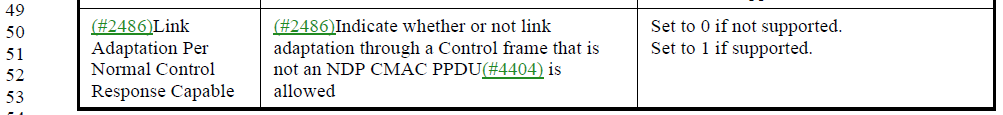 CIDClausePage.LineCommentProposed Change4710There are various references to "NDP frames" and "non-NDP frames".  The first is a misnomer because NDPs are NDPs not frames; the second is pleonastic since all frames (MPDUs) are not NDPsThis appears to be some 11ah horror, so change all instances of "non-NDP frame" to "non-NDP-CMAC frame", all instances of "sounding NDP frame" to "sounding NDP", and all remainng instances of "NDP frame" to "NDP CMAC frame".  Dieu reconnaitra les siens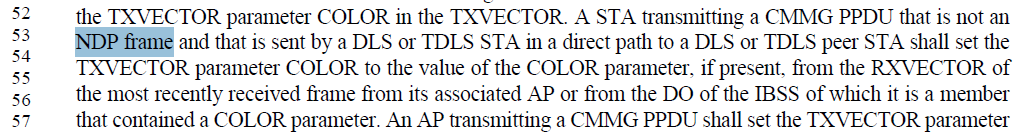 